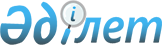 О внесении изменений и дополнений в постановление Правительства Республики Казахстан от 26 сентября 2006 года N 915Постановление Правительства Республики Казахстан от 6 февраля 2008 года N 105

      Правительство Республики Казахстан ПОСТАНОВЛЯЕТ:

      1. Внести в постановление Правительства Республики Казахстан от 26 сентября 2006 года N 915 "Об утверждении Программы по комплексному решению проблем Приаралья на 2007-2009 годы" (САПП Республики Казахстан, 2006 г., N 36, ст. 392) следующие изменения и дополнения:

      в Программе по комплексному решению проблем Приаралья на 2007-2009 годы, утвержденной указанным постановлением:

      в разделе 1. "Паспорт Программы":

      в строке "Источники финансирования" цифры "3474,8", "1182,3", "904,1", "1388,4" заменить соответственно цифрами "7796,7", "1223,4", "2051,1", "4522,2";

      строку "Ожидаемые результаты от реализации Программы" после слов "экологической ситуации в Приаралье" дополнить словами ", развитию рыночной инфраструктуры,";

      в разделе 5. "Основные направления и механизм реализации Программы":

      абзац второй подраздела 5.1.2. "Обеспечение населения качественной питьевой водой" изложить в следующей редакции:

      "реконструкция и расширение водопроводных и канализационных сетей в городе Кызылорде";

      подраздел 5.1.4. "Содействие развитию рыночной инфраструктуры" дополнить абзацем третьим следующего содержания:

      "Будет продолжена реализация проекта "Перевод теплоэнергоисточников и жилого сектора города Кызылорды на попутный газ.";

      в разделе 6. "Необходимые ресурсы и источники финансирования":

      в абзаце первом цифры "20947,8", "7790,0", "6569,5", "6588,3" заменить соответственно цифрами "25269,7", "7831,1", "7716,5", "9722,1";

      в абзаце втором цифры "3474,8", "1182,3", "904,1", "1388,4" заменить соответственно цифрами "7796,7", "1223,4", "2051,1", "4522,2";

      раздел 7. "Ожидаемые результаты от реализации Программы" дополнить абзацем третьим следующего содержания:

      "Будет продолжена реализация проекта "Перевод теплоэнергоисточников и жилого сектора города Кызылорды на попутный газ.";

      в разделе 8. "План мероприятий по реализации Программы по комплексному решению проблем Приаралья на 2007-2009 годы":

      в подразделе 1. "Улучшение экологической ситуации и повышение экологической культуры населения":

      строку, порядковый номер 3, изложить в следующей редакции:      в подразделе 2. "Обеспечение населения качественной питьевой водой":

      строку, порядковый номер 11, изложить в следующей редакции:      подраздел 4. "Содействие развитию рыночной инфраструктуры" дополнить строкой, порядковый номер 24-1, следующего содержания:      в подразделе 5. "Развитие социальной инфраструктуры": 

      строку, порядковый номер 26, изложить в следующей редакции:      дополнить строкой, порядковый номер 26-1, следующего содержания:       в строке "Итого (объемы финансирования по годам)": 

      цифры "1182,3", "904,1", "1388,4" заменить соответственно цифрами "1223,4", "2051,1", "4522,2".

      2. Настоящее постановление вводится в действие со дня подписания.      Премьер-Министр

      Республики Казахстан
					© 2012. РГП на ПХВ «Институт законодательства и правовой информации Республики Казахстан» Министерства юстиции Республики Казахстан
				"3Регулирование

русла реки

Сырдарьи и 

сохранение

северной части

Аральского моряИнфор-

мация в

МЭБПМСХ, аким

Кызылор-

динской

области20 июля

2009

года2007 год

- 312,1

2008 год

- 325,9

2009 год

- 22,6Респуб-

ликан-

ский

бюджет

 

     "; "11Реконструкция существующих водопроводных и канализационных систем города КызылордыИнфор-

мация в

МЭБПМИТ, аким

Кызылор-

динской

области20 июля

2009

года2007 год

- 523,6

2008 год

- 535,5

2009 год

- 544,2Респуб-

ликан-

ский

бюджет

 

     "; "24-1Перевод тепло-

энергоисточников и жилого сектора

города Кызылорды

на попутный газИнфор-

мация в

МЭБПМЭМР, аким

Кызылор-

динской

области20 июля

2009

года2008 год

- 1000,0

2009 год

- 3010,8Респуб-

ликан-

ский

бюджет

    "; "26Строительство реабилитацион-

ного центра для инвалидов на 150 мест в

поселке

Александровка города Кызылорды

Кызылординской областиИнфор-

мация в

МЭБПМТСЗН, Аким

Кызылор-

динской

области20 июля

2009

года2008 год

- 49,7

2009 год

- 944,6Респуб-

ликан-

ский

бюджет

 

 

 

 

 

            "; "26-1Строительство

спортивно-

оздоровительного комплекса в

городе Аральске

Кызылординской

областиИнфор-

мация в

МЭБПАким

Кызылор-

динской

области20 

января

2009

года2007 год

- 100,0

2008 год

- 131,0Респуб-

ликан-

ский

бюджет

    "; 